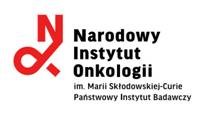 Dotyczy: postępowania o udzielenie zamówienia publicznego prowadzonego na podstawie art. 275 pkt 1 ustawy Pzp na usługę rozbudowy instalacji sieci komputerowej na terenie Narodowego Instytutu Onkologii im. Marii Skłodowskiej-Curie - Państwowego Instytutu Badawczego w Warszawie. Nr sprawy TP-1/23/DWWYKAZ OSÓBw imieniu:……………..…………………………………………………………………………………,.......................................................................................................................................    (pełna nazwa/firma Wykonawcy, adres, w zależności od podmiotu: NIP/REGON, KRS/CEiDG)Wykaz osób, skierowanych przez Wykonawcę do realizacji zamówienia publicznego, w szczególności odpowiedzialnych za świadczenie usługi, wraz z informacjami na temat ich kwalifikacji zawodowych, uprawnień niezbędnych do wykonania zamówienia publicznego, a także zakresu wykonywanych przez nie czynności oraz informacją o podstawie do dysponowania tymi osobami.Oświadczam, że informacje zawarte w niniejszym wykazie potwierdzają spełnienie warunku, o którym mowa w SWZ Rozdz. XI ppkt. 4.2.1/4.2.2/4.2.3 , dotyczącego osób, które będą brały udział w realizacji przedmiotu zamówienia.Oświadczam, że dysponuję/będę dysponował osobami zdolnymi do wykonania zamówienia, z których każda posiada doświadczenie i kwalifikacje zawodowe niezbędne do wykonania zamówienia.Przedstawiam następujący wykaz osób, które uczestniczyć będą w wykonywaniu zamówienia:W odniesieniu do warunków dotyczących wykształcenia, kwalifikacji zawodowych lub doświadczenia, Wykonawcy wspólnie ubiegający się o udzielenie zamówienia mogą polegać na zdolnościach tych z Wykonawców, którzy wykonają usługi, do realizacji, których te zdolności są wymagane.Wykonawca, który polega na zdolnościach lub sytuacji podmiotów udostępniających zasoby, składa, wraz z ofertą, zobowiązanie podmiotu udostępniającego zasoby do oddania mu do dyspozycji niezbędnych zasobów na potrzeby realizacji danego zamówienia lub inny podmiotowy środek dowodowy potwierdzający, że Wykonawca realizując zamówienie, będzie dysponował niezbędnymi zasobami tych podmiotów. * Pod pojęciem „dysponowania pośredniego” należy rozumieć powoływanie się na osoby zdolne do wykonania zamówienia należące do innych podmiotów, tzn. podmiotów, które dysponują takimi osobami, na czas realizacji zamówienia w celu wykonania zamówienia, np. oddelegują pracownika –w takiej sytuacji należy wraz z ofertą złożyć zobowiązanie podmiotu udostępniającego zasoby** Pod pojęciem „dysponowania bezpośredniego” należy rozumieć przypadek, gdy tytułem prawnym do powoływania się przez Wykonawcę na dysponowanie osobami zdolnymi do wykonania zamówienia jest stosunek prawny istniejący bezpośrednio pomiędzy Wykonawca, a osobą/osobami, na dysponowanie, której/których powołuje się Wykonawca. Bez znaczenia jest tu charakter prawny takiego stosunku, tzn. czy jest to umowa o pracę, umowa zlecenia, umowa o dzieło, czy też samozatrudnienie się osoby fizycznej prowadzącej działalność gospodarczą. W takim przypadku nie należy składać zobowiązania podmiotu udostępniającego zasoby.UWAGA:Zamawiający zaleca przed podpisaniem, zapisanie dokumentu w formacie.pdfDokument musi być opatrzony przez osobę lub osoby uprawnione do reprezentowania Wykonawcy, kwalifikowanym podpisem elektronicznym lub podpisem zaufanym lub podpisem osobistym (e-dowód) i przekazany Zamawiającemu wraz z dokumentem (-ami) potwierdzającymi prawo do reprezentacji Wykonawcy przez osobę podpisującą ofertę.Lp.Imię i nazwiskoInformacja na temat posiadanych uprawnień1/przebytych szkoleń21należy określić rodzaj uprawnień, numer dokumentu potwierdzającego uprawnienia, okres ważności, nazwa organu wydającego dokument,2należy określić przedmiot szkolenia, podmiot wydający dokumentw sposób umożliwiający weryfikację warunku opisanego w SWZ.Zakres wykonywanych czynności zgodnie z uprawnieniami  Informacja 
o podstawie dysponowaniatymi osobami(pośrednie/bezpośrednie)